-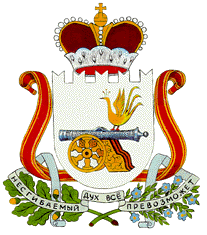 АДМИНИСТРАЦИЯБАРСУКОВСКОГО СЕЛЬСКОГО ПОСЕЛЕНИЯМОНАСТЫРЩИНСКОГО РАЙОНА СМОЛЕНСКОЙ ОБЛАСТИПОСТАНОВЛЕНИЕот  9 февраля 2016г.                   № 7В соответствии со статьей 11 Федерального закона от 25 декабря 2008 года N 273-ФЗ «О противодействии коррупции»   1.Утвердить прилагаемый Порядок уведомления представителя нанимателя муниципальными служащими, замещающими должности муниципальной службы в Администрации Барсуковского сельского поселения Монастырщинского района Смоленской области, о возникшем конфликте интересов или о возможности его возникновения.   2. Старшему инспектору Администрации  Барсуковского сельского поселения Монастырщинского района  Смоленской области Морозовой С.В. ознакомить под роспись лиц, замещающих муниципальные должности, должности муниципальной службы в Администрации Барсуковского сельского поселения Монастырщинского района  Смоленской области, с настоящим постановлением.   3. Разместить настоящее постановление на официальном сайте Администрации Барсуковского сельского поселения Монастырщинского района  Смоленской области.Глава муниципального образованияБарсуковского сельского поселенияМонастырщинского районаСмоленской области:                                                                          Т.В. Попкова                                 УТВЕРЖДЕНПостановлением Администрации Барсуковского сельского поселения Монастырщинского района Смоленской области                                                                                                        от  09.02.2016 г.     №  7Порядокуведомления представителя нанимателя лицами, замещающими муниципальные должности, должности муниципальной службы в Администрации Барсуковского сельского поселения Монастырщинского района Смоленской области, о возникшем конфликте интересов или о возможности его возникновения 1. Настоящий Порядок определяет правила уведомления лицами, замещающими муниципальные должности, должности муниципальной службы в Администрации Барсуковского сельского поселения Монастырщинского района Смоленской области (далее - муниципальные служащие), о возникшем конфликте интересов или о возможности его возникновения.2. Информирование представителя нанимателя о возникновении личной заинтересованности, которая приводит или может привести к конфликту интересов, осуществляется путем подачи в кадровую службу Администрации Барсуковского сельского поселения Монастырщинского района Смоленской области уведомления по форме согласно приложению 1 к настоящему Порядку.3. Уведомление регистрируется старшим инспектором (ответственным за кадровую работу) Администрации Барсуковского сельского поселения Монастырщинского района Смоленской области в журнале регистрации уведомлений о возникновении личной заинтересованности  муниципального служащего, которая приводит или может привести к конфликту интересов (далее - журнал регистрации), в день его поступления.Листы журнала регистрации должны быть пронумерованы, прошиты и заверены печатью Администрации  Барсуковского сельского поселения Монастырщинского района  Смоленской области.Журнал регистрации хранится в Администрации Барсуковского сельского поселения Монастырщинского района Смоленской области в течение 5 лет со дня регистрации в нем последнего уведомления.4. После регистрации уведомления старший инспектор (ответственный за кадровую работу) Администрации Барсуковского сельского поселения Монастырщинского района Смоленской области выдает муниципальному служащему под расписку две копии уведомления с отметкой: «Уведомление зарегистрировано», с указанием даты и номера регистрации, фамилии, инициалов и должности лица, зарегистрировавшего уведомление.Одна копия уведомления хранится у муниципального служащего, другую копию уведомления муниципальный служащий обязан представить своему непосредственному руководителю для сведения.Отказ в принятии и регистрации уведомления, а также в выдаче копий уведомления с отметкой о регистрации не допускается.5. Зарегистрированное уведомление передается для рассмотрения представителю нанимателя в день его регистрации.6. Представитель нанимателя в течение двух рабочих дней со дня получения уведомления принимает меры по предотвращению или урегулированию конфликта интересов.УВЕДОМЛЕНИЕВ  соответствии со статьей 11 Федерального закона от 25  декабря 2008  года № 273-ФЗ «О противодействии коррупции» сообщаю следующее: 1)_______________________________________________________________________________________________________________________________________________________________________________________________________;(описание ситуации, при которой личная заинтересованность влияет или может повлиять на надлежащее, объективное и беспристрастное исполнение служебных обязанностей)2)________________________________________________________________________________________________________________________________________________________________________________________________________;(признаки личной заинтересованности)3)________________________________________________________________________________________________________________________________________________________________________________________________________;(описание служебных обязанностей, на исполнение которых может негативноповлиять либо негативно влияет личная заинтересованность) 4)_______________________________________________________________________________________________________________________________________________________________________________________________________.(предлагаемые меры, которые могли бы предотвратить возможность возникновения конфликта интересов или урегулировать возникший конфликт интересов)«___» __________ 20__ года      ____________   _____________________________                                                           (подпись)                             (инициалы, фамилия)Уведомление зарегистрировано «___» __________20__года № _________________________________________________________________________________                                     (подпись, Ф.И.О., должность лица, принявшего уведомление)Об утверждении Порядка уведомления представителя нанимателя лицами, замещающими муниципальные должности, должности муниципальной службы в Администрации Барсуковского сельского поселения Монастырщинского района Смоленской области, о возникшем конфликте интересов или о возможности его возникновенияПриложение 1к Порядку уведомления представителя нанимателя  лицами, замещающими муниципальные должности, должности муниципальной службы в Администрации Барсуковского  сельского поселения Монастырщинского района Смоленской области, о возникшем конфликте интересов или о возможности его возникновенияФорма Главе муниципального образования Барсуковскогосельского поселения Монастырщинского района Смоленской области ___________________________                                                                       (инициалы, фамилия)                                                                  ___________________________                                                                                        (Ф.И.О., должность муниципального служащего)